แบบฟอร์มการจัดทำเอกสารการประชุมคณะกรรมการศูนย์อำนวยการป้องกันและปราบปรามยาเสพติดจังหวัดอ่างทอง (ศอ.ปส.จ.อท.)และคณะกรรมการรักษาความสงบเรียบร้อยจังหวัดอ่างทองระเบียบวาระที่ ๔ ข้อ ๔.๔  เรื่อง  การจัดทำโครงการสร้างภูมิคุ้มกัน เฝ้าระวังและแก้ไขปัญหายาเสพติดในสถานศึกษา สังกัดสำนักงานเขตพื้นที่การศึกษาประถมศึกษาอ่างทองกิจกรรมลูกเสือต้านภัยยาเสพติดความเป็นมาของเรื่อง	ด้วยสำนักงานคณะกรรมการการศึกษาขั้นพื้นฐานได้กำหนดแนวทางการดำเนินงานป้องกันและแก้ไขปัญหายาเสพติดในสถานศึกษา ตามยุทธศาสตร์ชาติ ๒๐ ปี ยุทธศาสตร์ที่ ๑ ความมั่นคงและได้จัดสรร                 โอนเงินงบประมาณประจำปี ๒๕๖๑ จากแผนงานบูรณาการป้องกัน ปราบปราม บำบัดรักษาผู้ติดยาเสพติด โครงการป้องกันและแก้ไขปัญหายาเสพติดในสถานศึกษา กิจกรรมหลักป้องกันและแก้ไขปัญหายาเสพติดในสถานศึกษา จำนวน ๔๐๒,๐๐๐ บาท (สี่แสนสองพันบาทถ้วน)เพื่อเป็นค่าใช้จ่ายในการดำเนินงานการป้องกันและแก้ไขปัญหายาเสพติดในสถานศึกษาสังกัดสำนักงานคณะกรรมการการศึกษาขั้นพื้นฐาน ผลการดำเนินการที่ผ่านมา	 สำนักงานเขตพื้นที่การศึกษาประถมศึกษาได้จัดทำโครงการสร้างภูมิคุ้มกัน เฝ้าระวังและแก้ไขปัญหายาเสพติดในสถานศึกษา สังกัดสำนักงานเขตพื้นที่การศึกษาประถมศึกษาอ่างทอง กิจกรรมลูกเสือต้านภัยยาเสพติด ระหว่างวันที่ ๑๔ – ๑๖ มิถุนายน ๒๕๖๑ ณ ค่ายภูริทัศ อำเภอมวกเหล็ก จังหวัดสระบุรีจากเงินงบประมาณประจำปี ๒๕๖๑ ที่สำนักงานคณะกรรมการจัดสรรให้ จำนวน ๓๑๔,๒๙๕ บาท (สามแสน-      หนึ่งหมื่นสี่พันสองร้อยเก้าสิบห้าบาทถ้วน) โดยบูรณาการร่วมกับสถานศึกษาโดยยึดยอดรวมนักเรียน เป้าหมายของผู้เข้ารับการอบรมเป็นนักเรียนชั้นมัธยมศึกษาปีที่ ๒ โรงเรียนขยายโอกาสในสังกัดทุกโรงเรียน                      จำนวน ๓๙ โรงเรียน ๆ ละ ๘ คน และผู้กำกับลูกเสือโรงเรียนละ ๑ คน รวมทั้งสิ้น จำนวน ๓๕๑ คน	สรุปผลการดำเนินงานมีผู้เข้าร่วมกิจกรรม ดังนี้	- นักเรียนโรงเรียนขยายโอกาสในสังกัดทุกโรงเรียน		จำนวน  ๓๑๓  คน 	- ผู้กำกับลูกเสือโรงเรียนขยายโอกาสในสังกัดทุกโรงเรียน	จำนวน  ๔๐  คน	- เจ้าหน้าที่							จำนวน      ๖  คน	- โรงเรียนที่สนใจขอเข้าร่วมกิจกรรม จำนวน ๒ โรงเรียน	      - โรงเรียนวัดวงษ์ภาศน์ นำนักเรียน ชั้น ป.๖ และ		    ผู้กำกับลูกเสือเข้าร่วมกิจกรรม 				จำนวน    ๑๐  คน		  - โรงเรียนวัดไทรย์ (เกษมจริยคุณ) นำนักเรียน ชั้น ป.๖		    และผู้กำกับลูกเสือเข้าร่วมกิจกรรมเข้าร่วมกิจกรรม 	จำนวน     ๙  คน						รวมทั้งสิ้น		จำนวน  ๓๗๘ คน									/ภาพกิจกรรม... - ๒ -ภาพกิจกรรมโครงการสร้างภูมิคุ้มกัน เฝ้าระวังและแก้ไขปัญหายาเสพติดในสถานศึกษาสังกัดสำนักงานเขตพื้นที่การศึกษาประถมศึกษาอ่างทองการฝึกอบรมกิจกรรมลูกเสือต้านภัยยาเสพติดระหว่างวันที่ ๑๔ – ๑๖ มิถุนายน ๒๕๖๑ณ ค่ายลูกเสือภูริทัศ  อำเภอมวกเหล็ก  จังหวัดสระบุรี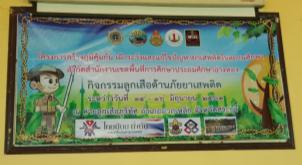 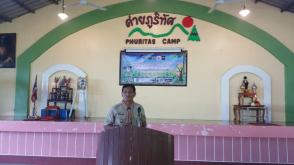 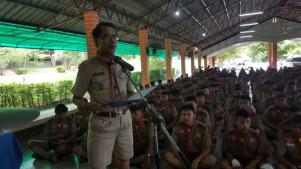 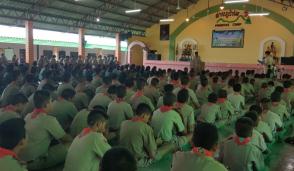 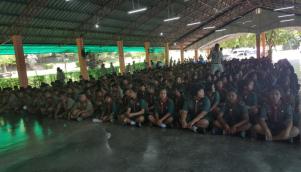 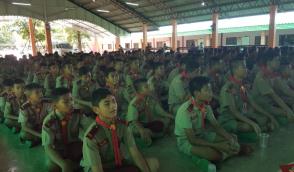 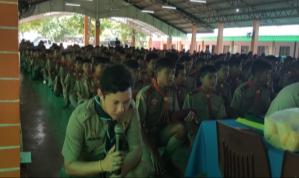 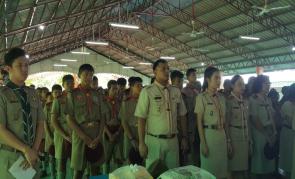 									/ภาพกิจกรรม... - ๓ –ภาพกิจกรรมการจุดเทียนอุดมการณ์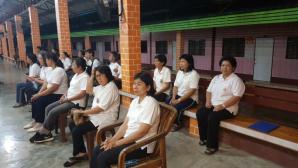 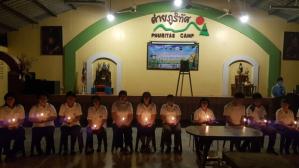 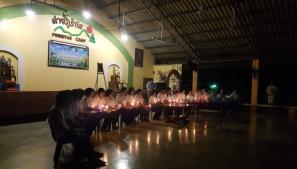 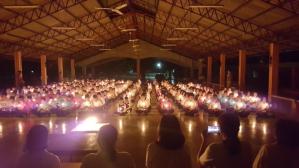 ภาพกิจกรรมรอบกองไฟ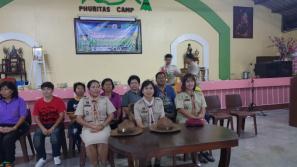 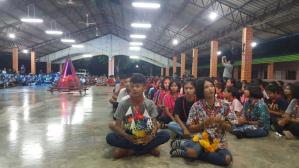 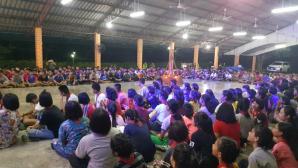 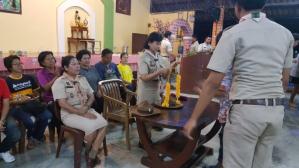 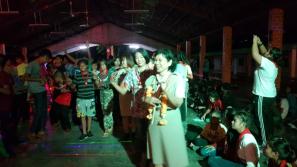 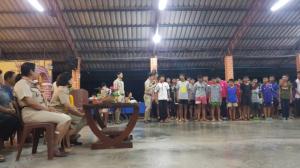 									/ภาพกิจกรรม...- ๔ –ภาพกิจกรรมรอบเสาธง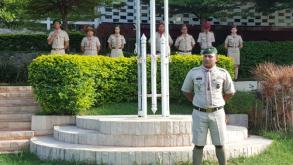 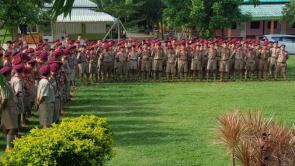 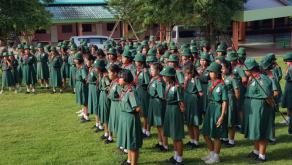 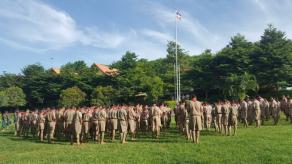 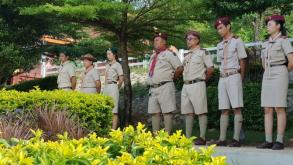 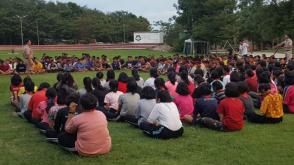 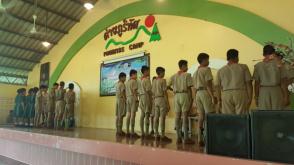 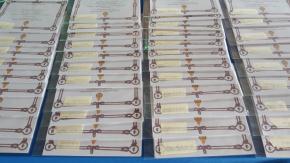 ปัญหา/อุปสรรค	ไม่มีงานที่จะดำเนินการต่อไป	- การจัดกิจกรรมค่ายทักษะชีวิต ระหว่างวันที่ ๒๗ –๒๙ มิถุนายน ๒๕๖๑ ณ หอประชุมเฉลิมพระเกียรติสมเด็จย่า ๙๐ สำนักงานเขตพื้นที่การศึกษาประถมศึกษาอ่างทองข้อเสนอ/การขอรับการสนับสนุน	ไม่มี						นางดาวรุ่ง บุญถนอม เจ้าหน้าที่ผู้รับผิดชอบ/ผู้รายงาน								๑๘ มิถุนายน  ๒๕๖๑